https://drive.google.com/open?id=1TmegLJxhVuSdG-hD2JWCDagcUPxysBEWhttps://drive.google.com/open?id=14XeZkheS_kHNxDsZZPLNaCQ8oV6hDoVdΟ ΩΡΑΙΟΣ ΔΑΡΕΙΟΣ- ΓΛΩΣΣΑ1) Βρες τις εφτά κατηγορίες τροφίμων που μας κάνουν καλό και γράφονται με κεφαλαία γράμματα στις εικόνες του βιβλίου. Φτιάξε με αυτές ένα κρυπτόλεξο (οριζόντια, κάθετα, αντίστροφα ή και διαγώνια) και δώστο στον αδερφό / ή σου ή στους γονείς σου να το λύσουν. Μπορείς για ευκολία, να χρησιμοποιήσεις ένα κομμάτι από το φύλλο με κουτάκια του τετραδίου μαθηματικών και να το κολλήσεις στο κόκκινο τετράδιο. 2) Ρωτώ να μάθω τι είναι το πράσινο κλαδάκι στη σελίδα 10. Σε μια πιθανή μου βόλτα στη γειτονιά ή στο κέντρο, ψάχνω να το βρω σε πάρκα, παρτέρια, στον εθνικό κήπο κλπ. Κόβω ένα κλαδάκι, το παρατηρώ, το μυρίζω, το περιεργάζομαι. Γράφω τη λέξη στο κόκκινο τετράδιο και τη χωρίζω στα συνθετικά της. Βρίσκω λίγες πληροφορίες για τις ιδιότητες του φυτού (πού μας κάνει καλό) και πώς το χρησιμοποιούμε;3) Ποια είναι η Τασία; Περιγράφω στο κόκκινο τετράδιο πού ζει, πώς είναι και γιατί; (Ξεκινάω ολοκληρωμένη πρόταση: π.χ. Η Τασία είναι...)4) ΠΡΟΣΕΧΩ το μενού της εβδομάδας του Τίτου και του Δαρείου. Καταγράφω στο κόκκινο τετράδιο το δικό μου εβδομαδιαίο μενού.5) α-            Το βιβλίο ξεκινά με την περιγραφή του Δαρείου. Περιέγραψε κι εσύ στο πορτοκαλί τετράδιο το κατοικίδιό σου με κάθε λεπτομέρεια (είδος, φύλλο, όνομα, χρώμα, μέγεθος, χαρακτήρα, συμπεριφορά, τι κάνετε μαζί;). ΜΗΝ ΞΕΧΝΑΣ ΤΙΣ ΠΑΡΑΓΡΑΦΟΥΣ! Συνόδεψε το κείμενό σου με μια ζωγραφιά σε ξεχωριστό χαρτί και φέρτα μας στην τάξη όταν γυρίσουμε, ώστε να βρούμε ποιο κείμενο ταιριάζει με ποια ζωγραφιά.5) β-            Αν δεν έχεις κατοικίδιο, περιέγραψε στο πορτοκαλί τετράδιο ένα από τα τέρατα της μυθολογίας που γνωρίζεις χωρίς να πεις ποιο είναι. Φτιάξε έναν γρίφο και πάρε τηλέφωνο κάποιο /α συμμαθητή/τριά σου για να το βρει.6) Αφού διαβάσω το βιβλίο, στο τετράδιο γραπτού λόγου (πορτοκαλί) καταγράφω 1-3 διαφημίσεις τροφίμων (π.χ. ζελεδάκια Mollers, γιαουρτάκια junior, τυροτρέλλα κ.α.) και σημειώνω τα χαρακτηριστικά της διαφήμισης που με πείθει ή όχι να καταναλώσω το προϊόν. Στόχος είναι να κρίνουμε τις διαφημίσεις και να προσπαθήσουμε με τους ίδιους τρόπους να προωθήσουμε πιο υγιεινές τροφές. Υγιεινά, Νόστιμα και Διασκεδαστικά:https://www.youtube.com/watch?v=pUglcgR9des7) Κάντε την καλύτερή σας ζωγραφιά σε σχήμα χαρτοσακούλας και περάστε μια βόλτα από το αρτοποιείο που μας φιλοξένησε. Βάλτε όλη σας την τέχνη για να ευχαριστήσετε την κα Ραλλού, προσφέροντάς της μια πιθανή μακέτα για την επόμενη χαρτοσακούλα της!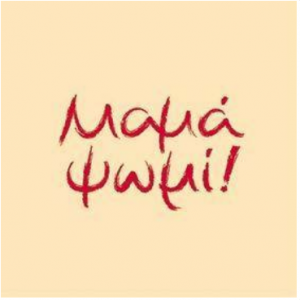 8) Αν έχω στη διάθεσή μου τις φωτογραφίες που έχω εκτυπώσει με τις υγιεινές ή ανθυγιεινές τροφές φτιάχνω ένα ταμπλό, δίνοντάς του ένα πρωτότυπο τίτλο όπως Τα χρώματα μας κάνουν καλό! ...για γερό οργανισμό!Σκαρφίζομαι και γράφω πάνω ένα σχετικό τετράστιχο και το κάνω τραγουδάκι: π.χ.Μπροκολααάκι-μπροκολααάκιπράσινο σαν το σπανααάκινοοόστιμο κι υγιεινοοόθρεπτικό λαχανικοοοόΜΑΘΗΜΑΤΙΚΑ 1) Ένα δείγμα από τα παιχνίδια αντιβαρεμάρας με μαθηματικά: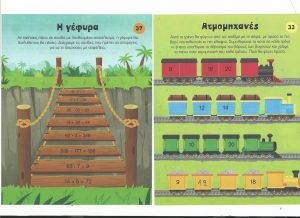 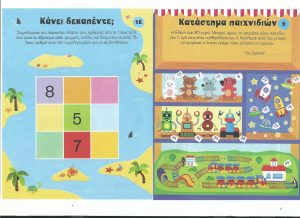 2) Εξάσκηση στην προπαίδεια και όχι μόνο:www.mathplayground.com/grade3games.htmlwww.ictgames.com (μαθηματικά για όλες τις τάξεις και αγγλικά)ΚΟΒΩ ΚΑΙ ΚΟΛΛΩ ΣΤΟ ΠΡΑΣΙΝΟ ΤΕΤΡΑΔΙΟ:3) Πολλαπλασίασε τον αριθμό των ψωμιών που φαίνονται στο αρτο ποι __ __ __ του Ωραίου Δαρείου με τα τεμάχια κρέατος που απεικονίζονται στο κρεο__ __ __ __ __ __ . (δεν ξεχνώ τις καταλήξεις!)4) Πολλαπλασίασε τα ψάρια στην εικόνα του λιμανιού με τον αριθμό των σελίδων του βιβλίου.5) Διαίρεσε τον αριθμό της σελίδας στην οποία ο Δαρείος επισκέφτεται την Τασία με τον αριθμό των λουλουδιών που κρατάει.ΙΣΤΟΡΙΑ Αργοναυτική εκστρατεία:  https://www.youtube.com/watch?v=RvC2OnPkyBchttps://www.youtube.com/watch?v=R4mKWnl0SnsΤρωϊκός πόλεμος: ΗΛΙΑΔΑ 1https://www.youtube.com/watch?v=qfLb7SswB7cΗΛΙΑΔΑ 2https://www.youtube.com/watch?v=8IbDBBgoe84ΗΛΙΑΔΑ 3https://www.youtube.com/watch?v=gsakfDfnfqUκαι με αφήγηση από το κείμενο του βιβλίου. Αν το δουν και το ακούσουν αρκετές φορές θα το μάθουν ως κείμενο. Και φυσικά δεν ξεχνάμε το Τετράδιο Εργασιών ιστορίας στα κεφάλαια που έχουμε καλύψει στο σχολείο. Λίγο λίγο κάθε μέρα να καλυφθουν όλα τα κενά.https://www.youtube.com/watch?v=JhkpgiLbRpIΟδύσσεια: https://www.youtube.com/watch?v=5Wo8jC4iwAIΚΙΝΗΜΑΤΟΓΡΑΦΟΣΚι αν έχετε όρεξη για καμιά ταινιούλα:1) Οι περιπέτειες του Τότορο (γιαπωνέζικη, γλυκιά, ήρεμη, τρυφερή, κατάλληλη και για μικρότερα παιδιά)http://paidikaicinema.blogspot.com/2015/06/oi-peripeteies-tou-totoro-1988.htmlτρεϊλερ: https://www.youtube.com/watch?v=92a7Hj0ijLs2) Coco (η καλύτερη παιδική ταινία της χρονιάς 2017)https://www.youtube.com/watch?v=UWgKkHhQMxQhttp://paidikaicinema.blogspot.com/2017/03/coco-2017.htmlΌλες οι ταινίες του Μισέλ Οσελό:3) Azur & Azmar https://www.youtube.com/watch?v=Ch9ipBz_Y1s&list=PLm8PyiByXeNiJ_Kl8OChPNGDyWWUzU9jvόλη η ταινία χωρίς μεταγλώττιση: https://www.youtube.com/watch?v=QgYPkZnysRA4) Η Dilili στο Παρίσι (ένα ταξίδι στον χώρο και τον χρόνο)https://www.youtube.com/watch?v=ycwX7I5Nt3o5) Για προχωρημένους cinefil και μεγαλύτερα παιδιά:Ο Κιρικού και η μάγισσα (ένα αφρικανικό παραμύθι) https://www.youtube.com/watch?v=-6jw9S5Ym106) CATS and DOGShttps://www.youtube.com/watch?v=aIZsVuaUWB4ΚΑΤΑΣΚΕΥΕΣ και όχι μόνοhttp://krokotak.com/Εν όψει Πάσχα:https://www.youtube.com/watch?v=fpd9Uziu2r8https://www.youtube.com/watch?v=gXp6Br68TvoΠΡΩΙΝΟ/ΔΕΚΑΤΙΑΝΟΜΕΣΗΜΕΡΙΑΝΟΑΠΟΓΕΥΜΑΤΙΝΟΒΡΑΔΙΝΟΔΕΥΤΕΡΑΤΡΙΤΗΤΕΤΑΡΤΗΠΕΜΠΤΗΠΑΡΑΣΚΕΥΗΣΑΒΒΑΤΟΚΥΡΙΑΚΗ